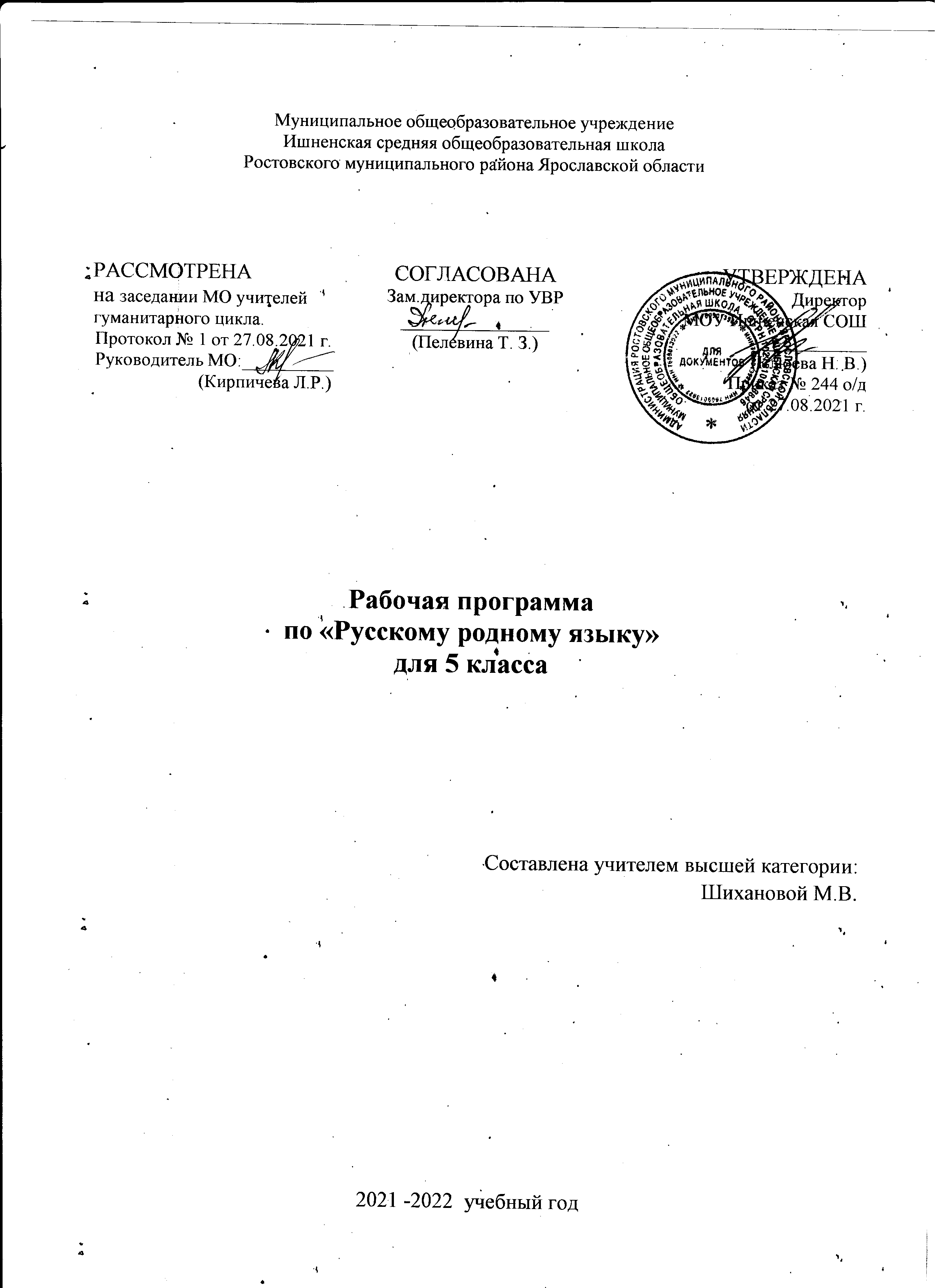 Пояснительная запискаРабочая программа по русскому родному языку для 5 класса разработана на основе нормативных документов:Федеральный государственный образовательный стандарт среднего общего образования
(утв. приказом Министерства образования и науки РФ от 17 мая 2012 г. N 413). С изменениями и дополнениями от: 29 декабря 2014 г., 31 декабря 2015 г., 29 июня 2017 г., 24 сентября, 11 декабря 2020 г.«Примерная основная образовательная программа основного общего образования» (одобрена решением федерального учебно-методического объединения по общему образованию, протокол от 08.04.2015 N 1/15) (ред. от 04.02.2020).Основная образовательной программа МОУ Ишненская СОШ.«Концепция преподавания русского языка и литературы», утвержденная распоряжением Правительства Российской Федерации от 09.04.2016 г. № 637.Концепция преподавания родных языков народов России (утверждена решением Коллегии Министерства Просвещения России 1.10.19).Письмо Минпросвещения России от 14 января 2020 г. N МР-5/02 
«О направлении методических рекомендаций» (вместе с методическими рекомендациями по вопросам внедрения целевой модели цифровой образовательной среды в субъектах Российской Федерации)Примерная программа по учебному предмету «Русский родной язык» для образовательных организаций, реализующих программы основного общего образования (одобрена решением федерального учебно-методического объединения по общему образованию. Протокол от 31 января 2018 года № 3/20)Приказ Министерства просвещения Российской Федерации 
от 6 марта 2020 года № 85 «Об утверждении плана мероприятий министерства просвещения Российской Федерации по реализации концепции преподавания родных языков народов Российской Федерации, утвержденной протоколом заседания коллегии министерства просвещения РФ от 1 октября 2018 года 
№ ПК-3ВН».Авторская программа Александровой О.М. Русский родной язык. Примерные рабочие программы. 5–9 классы : учеб. пособие для общеобразоват. организаций / О. М. Александрова, Ю. Н. Гостева, И. Н. Добротина ; под ред. О. М. Александровой. – М. : Просвещение, 2020.Реализация учебной программы обеспечивается учебником: Русский родной язык. 5 класс : учеб. пособие для общеобразоват. организаций / [О. М. Александрова и др.]. — 3-е изд. — М. : Просвещение, 2019.Учебный план предусматривает обязательное изучение предмета «Русский родной язык» на этапе основного общего образования: в 5 классе —17 ч, в 6 классе — 17 ч, в 7 классе — 17 ч, в 8 классе —17 ч, в 9 классе — 17 ч. ПЛАНИРУЕМЫЕ РЕЗУЛЬТАТЫ ОСВОЕНИЯ УЧЕБНОГО ПРЕДМЕТА Личностные: воспитание ценностного отношения к родному языку и литературе на родном языке как хранителю культуры, включение в культурно-языковое поле своего народа;  приобщение к литературному наследию своего народа;  формирование причастности к свершениям и традициям своего народа;  осознание исторической преемственности поколений, своей ответственности за сохранение культуры народа;  обогащение активного и потенциального словарного запаса, развитие у обучающихся культуры владения родным языком во всей полноте его функциональных возможностей в соответствии с нормами устной и письменной речи, правилами речевого этикета;  получение знаний о родном языке как системе и как развивающемся явлении, о его уровнях и единицах, о закономерностях его функционирования, освоение базовых понятий лингвистики, формирование аналитических умений в отношении языковых единиц и текстов разных функционально-смысловых типов и жанров.Предметные:«Язык и культура» объяснять роль русского родного языка в жизни общества и государства, в современном мире, в жизни человека;  понимать, что бережное отношение к родному языку является одним из необходимых качеств современного культурного человека;  понимать, что язык – развивающееся явление; приводить примеры исторических изменений значений и форм слов;  объяснять основные факты из истории русской письменности и создания славянского алфавита;  распознавать и правильно объяснять значения изученных слов с национально-культурным компонентом, правильно употреблять их в речи;  распознавать и характеризовать слова с живой внутренней формой, специфическим оценочно-характеризующим значением; правильно употреблять их в современных ситуациях речевого общения;  распознавать и правильно объяснять народно-поэтические эпитеты в русских народных и литературных сказках, народных песнях, художественной литературе, былинах;  распознавать крылатые слова и выражения из русских народных и 47 литературных сказок, объяснять их значения, правильно употреблять в речи;  объяснять значения пословиц и поговорок, правильно употреблять изученные пословицы, поговорки;  понимать национальное своеобразие общеязыковых и художественных метафор, народных и поэтических слов-символов, обладающих традиционной метафорической образностью; правильно употреблять их;  распознавать слова с суффиксами субъективной оценки в произведениях устного народного творчества и в произведениях художественной литературы; правильно употреблять их;  распознавать имена традиционные и новые, популярные и устаревшие, а также имена, входящие в состав пословиц и поговорок и имеющие в силу этого определённую стилистическую окраску;  понимать и объяснять взаимосвязь происхождения названий старинных русских городов и истории народа, истории языка (в рамках изученного);  понимать назначение конкретного вида словаря, особенности строения его словарной статьи (толковые словари, словари пословиц и поговорок; словари синонимов, антонимов; словари эпитетов, метафор и сравнений; учебные этимологические словари) и уметь им пользоваться.«Культура речи»:  различать постоянное и подвижное ударение в именах существительных, именах прилагательных, глаголах (в рамках изученного);  соблюдать нормы ударения в отдельных грамматических формах имён существительных, прилагательных, глаголов (в рамках изученного);  анализировать смыслоразличительную роль ударения на примере омографов; корректно употреблять омографы в письменной речи;  различать варианты орфоэпической и акцентологической нормы; употреблять слова с учётом произносительных вариантов орфоэпической нормы (в рамках изученного);  соблюдать нормы употребления синонимов‚ антонимов, омонимов, паронимов (в рамках изученного);  употреблять слова в соответствии с их лексическим значением и правилами лексической сочетаемости; употреблять имена существительные, прилагательные, глаголы с учётом стилистических норм современного русского языка;  определять род заимствованных несклоняемых имён существительных; сложных существительных; имён собственных (географических названий); аббревиатур и корректно употреблять их в речи (в рамках изученного);  различать варианты грамматической нормы: литературных и разговорных форм именительного падежа множественного числа существительных мужского рода‚ форм существительных мужского рода множественного числа с окончаниями -а(-я), -ы(-и)‚ различающихся по смыслу‚ и корректно употреблять их в речи (в рамках изученного);  различать типичные речевые ошибки; выявлять и исправлять речевые ошибки в устной речи;  различать типичные речевые ошибки, связанные с нарушением грамматической нормы; выявлять и исправлять грамматические ошибки в устной речи;  соблюдать этикетные формы и формулы обращения в официальной и неофициальной речевой ситуации; современные формулы обращения к незнакомому человеку; корректно употреблять форму «он» в ситуациях диалога и полилога;  соблюдать этикетные формы и устойчивые формулы‚ принципы этикетного общения, лежащие в основе национального речевого этикета;  соблюдать русскую этикетную вербальную и невербальную манеру общения;  использовать толковые, в том числе мультимедийные, словари для определения лексического значения слова, особенностей употребления;  использовать орфоэпические, в том числе мультимедийные, орфографические словари для определения нормативного произношения слова; вариантов произношения; нормативных вариантов написания;  использовать словари синонимов, антонимов для уточнения значения слов, подбора к ним синонимов, антонимов, а также в процессе редактирования текста; использовать грамматические словари и справочники для уточнения нормы формообразования, словоизменения, построения словосочетания и предложения; опознавания вариантов грамматической нормы; в процессе редактирования текста. «Речь. Речевая деятельность. Текст»:  анализировать и создавать (с опорой на образец) устные и письменные тексты описательного типа: определение понятия, собственно описание;  создавать устные учебно-научные монологические сообщения различных функционально-смысловых типов речи (ответ на уроке);  участвовать в беседе и поддерживать диалог, сохранять инициативу в диалоге, завершать диалог;  владеть приёмами работы с заголовком текста;  уместно использовать коммуникативные стратегии и тактики устного общения: приветствие, просьбу, принесение извинений;  создавать объявления (в устной и письменной форме) официально-делового стиля;  анализировать и создавать тексты публицистических жанров (девиз, слоган);  анализировать и интерпретировать тексты фольклора и художественные тексты или их фрагменты (народные и литературные сказки, рассказы, загадки, пословицы, былины);  владеть приёмами работы с оглавлением, списком литературы;  редактировать собственные тексты с целью совершенствования их содержания и формы; сопоставлять черновой и отредактированный тексты; создавать тексты как результат проектной (исследовательской) деятельности; оформлять реферат в письменной форме и представлять его в устной форме; знать и соблюдать правила информационной безопасности при общении в социальных сетях.Метапредметные результаты:совершенствование коммуникативных умений и культуры речи, обеспечивающих свободное владение русским литературным языком в разных сферах и ситуациях его использования;развитие готовности и способности к речевому взаимодействию и взаимопониманию, потребности к речевому самосовершенствованию;овладение культурой межнационального общения;развитие проектного и исследовательского мышления, приобретение практического опыта проектно-исследовательской работы по русскому языку;повышение уровня функциональной грамотности на основе овладения современными стратегиями чтения, умениями работать с текстом, осуществлять информационный поиск, извлекать, преобразовывать и использовать необходимую информацию.СОДЕРЖАНИЕ УЧЕБНОГО ПРЕДМЕТА (17 часов)Школьный курс русского родного языка опирается на содержание основного курса, представленного в образовательной области «Русский язык и литература». Блоки (модули) программы сопровождают и поддерживают, но не дублируют его, обучение носит преимущественно практико-ориентированный характер.Раздел 1. Язык и культура (8 ч).Русский язык – национальный язык русского народа. Роль родного языка в жизни человека. Русский язык в жизни общества и государства. Бережное отношение к родному языку как одно из необходимых качеств современного культурного человека. Русский язык – язык русской художественной литературы.Язык как зеркало национальной культуры. Слово как хранилище материальной и духовной культуры народа. Слова, обозначающие предметы и явления традиционного русского быта (национальную одежду, пищу, игры, народные танцы и т.п.), слова с национально-культурным компонентом значения (символика числа, цвета и т.п.), народно-поэтические символы, народно-поэтические эпитеты (за тридевять земель, цветущая калина – девушка, тучи – несчастья, полынь, веретено, ясный сокол, красна девица, рόдный батюшка), прецедентные имена (Илья Муромец, Василиса Прекрасная, Иван-Царевич, сивка-бурка, жар-птица, и т.п.) в русских народных и литературных сказках, народных песнях, былинах, художественной литературе.Крылатые слова и выражения (прецедентные тексты) из русских народных и литературных сказок (битый небитого везёт; по щучьему велению; сказка про белого бычка; ни в сказке сказать, ни пером описать; при царе Горохе; золотая рыбка; а ткачиха с поварихой, с сватьей бабой Бобарихой и др.), источники, значение и употребление в современных ситуациях речевого общения. Русские пословицы и поговорки как воплощение опыта, наблюдений, оценок, народного ума и особенностей национальной культуры народа. Загадки. Метафоричность русской загадки.Краткая история русской письменности. Создание славянского алфавита.Особенности русской интонации, темпа речи по сравнению с другими языками. Особенности жестов и мимики в русской речи, отражение их в устойчивых выражениях (фразеологизмах) (надуть щёки, вытягивать шею, всплеснуть руками и др.) в сравнении с языком жестов других народов.Слова с суффиксами субъективной оценки как изобразительное средство. Уменьшительно-ласкательные формы как средство выражения задушевности и иронии. Особенности употребления слов с суффиксами субъективной оценки в произведениях устного народного творчества и произведениях художественной литературы разных исторических эпох.Ознакомление с историей и этимологией некоторых слов.  Национальная специфика слов с живой внутренней формой (черника, голубика, земляника, рыжик). Метафоры общеязыковые и художественные, их национально-культурная специфика. Метафора, олицетворение, эпитет как изобразительные средства. Поэтизмы и слова-символы, обладающие традиционной метафорической образностью, в поэтической речи.Слова со специфическим оценочно-характеризующим значением. Связь определённых наименований с некоторыми качествами, эмоциональными состояниями и т.п. человека (барышня – об изнеженной, избалованной девушке; сухарь – о сухом, неотзывчивом человеке; сорока – о болтливой женщине и т.п., лиса – хитрая для русских, но мудрая для эскимосов; змея – злая, коварная для русских, символ долголетия, мудрости – в тюркских языках и т.п.).Русские имена. Имена исконные и заимствованные, краткие сведения по их этимологии. Имена, которые не являются исконно русскими, но воспринимаются как таковые. Имена традиционные и новые. Имена популярные и устаревшие. Имена с устаревшей социальной окраской. Имена, входящие в состав пословиц и поговорок, и имеющие в силу этого определённую стилистическую окраску.Общеизвестные старинные русские города. Происхождение их названий.Раздел 2. Культура речи (3 час).Основные орфоэпические нормы современного русского литературного языка. Понятие о варианте нормы. Равноправные и допустимые варианты произношения. Нерекомендуемые и неправильные варианты произношения. Запретительные пометы в орфоэпических словарях.Постоянное и подвижное ударение в именах существительных; именах прилагательных, глаголах.Омографы: ударение как маркёр смысла слова: пАрить — парИть, рОжки — рожкИ, пОлки — полкИ, Атлас — атлАс.Произносительные варианты орфоэпической нормы: (було[ч’]ная — було[ш]ная, же[н’]щина — же[н]щина, до[жд]ём — до[ж’]ём и под.). Произносительные варианты на уровне словосочетаний (микроволнОвая печь – микровОлновая терапия).Роль звукописи в художественном тексте.Основные лексические нормы современного русского литературного языка. Основные нормы словоупотребления: правильность выбора слова, максимально соответствующего обозначаемому им предмету или явлению реальной действительности.Лексические нормы употребления имён существительных, прилагательных, глаголов в современном русском литературном языке. Стилистические варианты нормы (книжный, общеупотребительный‚ разговорный и просторечный) употребления имён существительных, прилагательных, глаголов в речи (кинофильм – кинокартина – кино – кинолента, интернациональный – международный, экспорт – вывоз, импорт – ввоз‚ блато – болото, брещи – беречь, шлем – шелом, краткий – короткий, беспрестанный – бесперестанный‚ глаголить – говорить – сказать – брякнуть).Основные грамматические нормы современного русского литературного языка. Категория рода: род заимствованных несклоняемых имен существительных (шимпанзе, колибри, евро, авеню, салями, коммюнике); род сложных существительных (плащ-палатка, диван-кровать, музей-квартира); род имен собственных (географических названий); род аббревиатур. Нормативные и ненормативные формы употребления имён существительных.Формы существительных мужского рода множественного числа с окончаниями -а(-я), -ы(и)‚ различающиеся по смыслу: корпуса (здания, войсковые соединения) – корпусы (туловища); образа (иконы) – образы (литературные); кондуктора (работники транспорта) – кондукторы (приспособление в технике); меха (выделанные шкуры) – мехи (кузнечные); соболя (меха) – соболи (животные). Литературные‚ разговорные‚ устарелые и профессиональные особенности формы именительного падежа множественного числа существительных мужского рода (токари – токаря, цехи – цеха, выборы – выбора, тракторы – трактора и др.).Речевой этикетПравила речевого этикета: нормы и традиции. Устойчивые формулы речевого этикета в общении. Обращение в русском речевом этикете. История этикетной формулы обращения в русском языке. Особенности употребления в качестве обращений собственных имён, названий людей по степени родства, по положению в обществе, по профессии, должности; по возрасту и полу. Обращение как показатель степени воспитанности человека, отношения к собеседнику, эмоционального состояния. Обращения в официальной и неофициальной речевой ситуации. Современные формулы обращения к незнакомому человеку. Употребление формы «он».Раздел 3. Речь. Речевая деятельность. Текст (6 ч)Язык и речь. Виды речевой деятельностиЯзык и речь. Точность и логичность речи. Выразительность,  чистота и богатство речи. Средства выразительной устной речи (тон, тембр, темп), способы тренировки (скороговорки).Интонация и жесты. Формы речи: монолог и диалог.Текст как единица языка и речиТекст и его основные признаки. Как строится текст. Композиционные формы описания, повествования, рассуждения. Повествование как тип речи. Средства связи предложений и частей текста.Функциональные разновидности языкаФункциональные разновидности языка.Разговорная речь. Просьба, извинение как жанры разговорной речи. Официально-деловой стиль. Объявление (устное и письменное).Учебно-научный стиль. План ответа на уроке, план текста.Публицистический стиль. Устное выступление. Девиз, слоган.Язык художественной литературы. Литературная сказка. Рассказ.Особенности языка фольклорных текстов. Загадка, пословица. Сказка. Особенности языка сказки (сравнения, синонимы, антонимы, слова с уменьшительными суффиксами и т.д.).Реализация воспитательного потенциала уроков русского языка:уроки-практикумы;аналитическая работа с текстами на нравственные, духовные, гражданские темы;создание тематических проектов;использование дистанционных образовательных технологий обучения;подготовка индивидуальных сообщений на нравственные темы, предваряющих работу с определенным текстом;групповая работа над созданием проектов на уроках-практикумах.Тематическое планирование,в том числе с учетом рабочей программы воспитанияс указанием количества часов, отводимых на освоение каждой темы.Календарно-тематическое планирование5 класс (17 часов)Интернет-ресурсы Азбучные истины. URL: http://gramota.ru/class/istiny Академический орфографический словарь. URL: http://gramota.ru/slovari/info/lop Вавилонская башня. Базы данных по словарям C. И. Ожегова, А. А. Зализняка, М. Фасмера. URL: http://starling.rinet.ru/indexru.htm Вишнякова О. В. Словарь паронимов русского языка. URL: https://classes.ru/grammar/122.Vishnyakova Древнерусские берестяные грамоты. URL: http://gramoty.ru Какие бывают словари. URL: http://gramota.ru/slovari/types Кругосвет — универсальная энциклопедия. URL: http://www.krugosvet.ru Культура письменной речи. URL: http://gramma.ru Лингвистика для школьников. URL: http://www.lingling.ru Мир русского слова. URL: http://gramota.ru/biblio/magazines/mrs Образовательный портал Национального корпуса русского языка. URL: https://studiorum-ruscorpora.ru Обучающий корпус русского языка. URL: http://www.ruscorpora.ru/search-school.html Первое сентября. URL: http://rus.1september.ru Портал «Русские словари». URL: http://slovari.ru Православная библиотека: справочники, энциклопедии, словари. URL: https://azbyka.ru/otechnik/Spravochniki Русская виртуальная библиотека. URL: http://www.rvb.ru Русская речь. URL: http://gramota.ru/biblio/magazines/rr/ Русский филологический.№ п/пРазделы программыКолич-во часовФормы, виды и содержание деятельности по реализации воспитательного потенциала урокаЦифровые образовательные ресурсы1Язык и культура 8 ч.Аналитическая работа с текстами о роли языка в жизни общества, о красоте русского языкасоздание диалогов в соответствии с речевым этикетомhttp://gramota.ru/slovari/types https://resh.edu.ru/subject 2Культура речи 3 ч.Аналитическая работа с текстами на духовно-нравственные темы, о великих личностях, аналитическая работа с текстами о русской природе, о родном крае.https://rus.1sept.ru/ https://resh.edu.ru/subject/13/5/ 3Речь. Речевая деятельность. Текст.6 ч.Аналитическая работа с текстами о великих личностях и их роли в историиПодготовка индивидуальных сообщений ко Дню славянской письменности и культурыРешение учебно-практических задачhttps://rvb.ru/ https://resh.edu.ru/subject/13/5/ №ТемаКол-во часовСроки по плануСроки по фактуЦифровые образовательные ресурсыРаздел «Язык и культура»Раздел «Язык и культура»Раздел «Язык и культура»Раздел «Язык и культура»Раздел «Язык и культура»1Русский язык – национальный язык русского народа, язык русской художественной культуры Язык как зеркало национальной культуры. 107.09https://infourok.ru/urok-rodnogo-yazyka-yazyk-kak-zerkalo-nacionalnoj-kultury-5089639.html 2Слово как хранилище материальной и духовной культуры народа. Крылатые слова и выражения. Источники, значение и употребление в современных ситуациях речевого общения.Входной контроль.114.09https://infourok.ru/material.html?mid=28062 3Пословицы и поговорки как воплощение опыта, наблюдений, оценок, народного ума и особенностей национальной культуры.Метафоричность русской загадки. 121.09https://урок.рф/library_kids/russkie_poslovitci_kak_otrazhenie_natcionalnoj_kul_121311.html 4Жесты и мимика в русской речи, отражение их в устойчивых выражениях (фразеологизмах).128.09https://nsportal.ru/ap/library/drugoe/2013/04/14/nauchnaya-rabota-otrazhenie-yazyka-tela-v-krylatykh-vyrazheniyakh 5Слова со специфически оценочно-характеризующим значением. Связьопределенных наименований с качествами, определенными особенностями и т.п. человека. Слова с суффиксами субъективной оценки как изобразительное средство. Особенности употребления данных слов.105.10https://infourok.ru/urok-po-rodnomu-russkomu-yaziku-v-klasse-slova-so-specificheskim-ocenochnoharakterizuyuschim-znacheniem-3567558.html 6Ознакомление с историей и этимологией некоторых слов. Краткая история русской письменности. 112.10https://infourok.ru/konspekt-uroka-istoriya-russkogo-alfavita-ot-az-do-buki-3430459.html 7Метафора, эпитет, олицетворение, сравнение как изобразительные средства, использование их в текстах художественного стиля. Роль звукописи в художественных текстах.119.10https://resh.edu.ru/subject/lesson/6942/conspect/ 8Творческая контрольная работаПроисхождение имени человека. Русские имена. Старинные русские города. Происхождение их названий. 126.10https://www.culture.ru/materials/255772/chto-znachat-slavyanskie-imena Раздел «Культура речи»Раздел «Культура речи»Раздел «Культура речи»Раздел «Культура речи»Раздел «Культура речи»Раздел «Культура речи»9Понятие о варианте нормы. Основные орфоэпические нормы современного русского литературного языка. Виды ударений в именах существительных, прилагательных, глаголах.Омографы.109.11https://infourok.ru/konspekt-uroka-s-prezentaciey-po-russkomu-yaziku-dlya-klassa-na-temu-osnovnie-normi-sovremennogo-literaturnogo-proiznosheniya-i--1490591.html 10Основные нормы словоупотребления (лексические, грамматические, стилистические).шибки, связанные с нарушением норм словоупотребления.116.11https://infourok.ru/normi-sovremennogo-russkogo-yazika-orfoepicheskie-i-slovoobrazovatelnie-2697305.html 11Правила речевого этикета: нормы и традиции Обращение в русском речевом этикете. 123.11https://infourok.ru/konspekt-uroka-po-rodnomu-russkomu-yaziku-na-temu-pravila-rechevogo-etiketa-normi-i-tradicii-klass-3549982.html Раздел « Речь. Речевая деятельность. Текст»Раздел « Речь. Речевая деятельность. Текст»Раздел « Речь. Речевая деятельность. Текст»Раздел « Речь. Речевая деятельность. Текст»Раздел « Речь. Речевая деятельность. Текст»Раздел « Речь. Речевая деятельность. Текст»12Язык и речь. Точность, логичность, выразительность, чистота и богатство речи.Средства выразительности устной речи, способы их тренировки.130.11https://infourok.ru/tochnost-i-logichnost-rechi-vyrazitelnost-chistota-i-bogatstvo-rechi-sredstva-vyrazitelnoj-ustnoj-rechi-ton-tembr-temp-sposoby-t-4267492.html 13Текст классической литературы как образец литературной речи Речевая характеристика героев художественных произведений. 107.12https://juliana.livejournal.com/109389.html 14Разговорная речь. Просьба, извинение как жанры разговорной речи. 114.12https://nsportal.ru/shkola/rodnoy-yazyk-i-literatura/library/2020/04/08/rabochiy-list-po-rodnomu-yazyku-5-klass-po-teme  15Учебно-научный стиль. План ответа на уроке, план текста. Итоговая работа.121.12https://infourok.ru/konspekt-uroka-po-russkomu-yaziku-na-temu-nauchniy-stil-rechi-3025604.html 16Язык художественной литературы. Рассказ. 128.12https://infourok.ru/urok-rodnogo-yazyka-yazyk-hudozhestvennoj-literatury-4412714.html 17Особенности языка литературной сказки Особенности языка народной сказки  1декабрьhttps://infourok.ru/prezentaciya-po-literature-osobennosti-russkih-narodnih-skazok-klass-1578750.html Всего: 17 часов